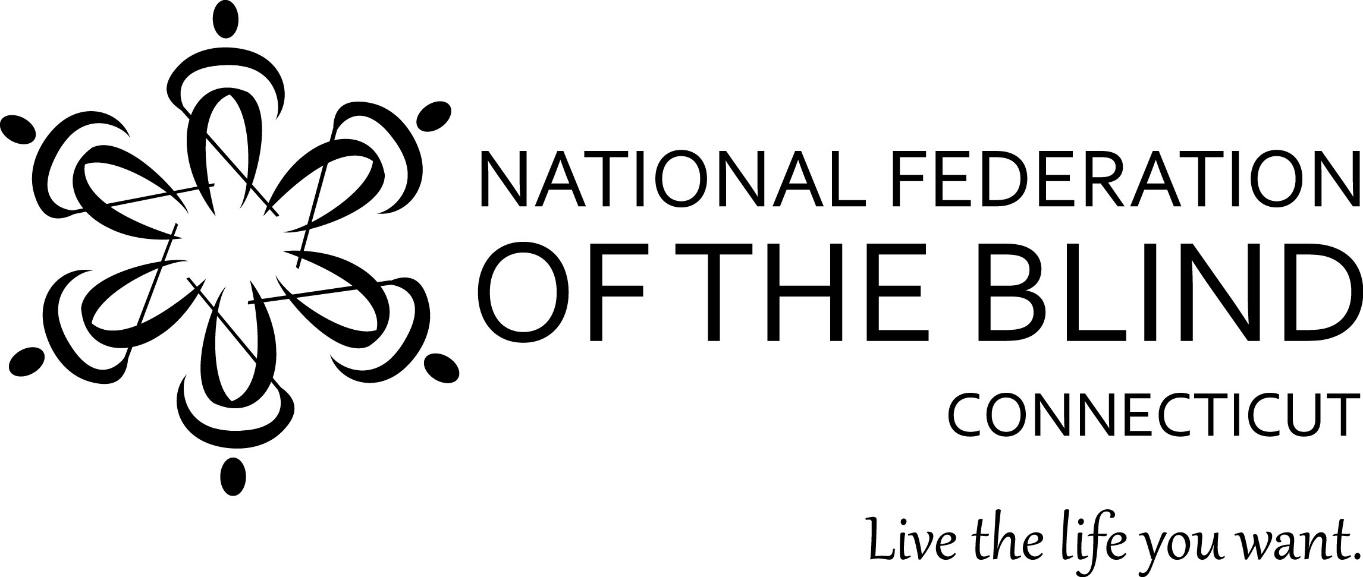 2020 49th Annual State Convention
October 31, and November 1, 2020
Location: Here, There, and Everywhere!For the first time our convention will be virtual like many affiliates across the country. We will be using Zoom for our sessions and board meeting. Elections will be held by texting or calling in your vote.
National Representative: Amy Ruell, Board Member, National Federation of the BlindPresident: Maryanne Melley
National Federation of the Blind of Connecticutwww.nfbct.orgFacebook: National Federation of the Blind of ConnecticutDoor Prizes: Door prizes will be awarded throughout the convention. To be eligible, you must be registered and be on the Zoom meeting when your name is drawn. We would like to thank our generous sponsors:Platinum Sponsor:
www.oakhillct.org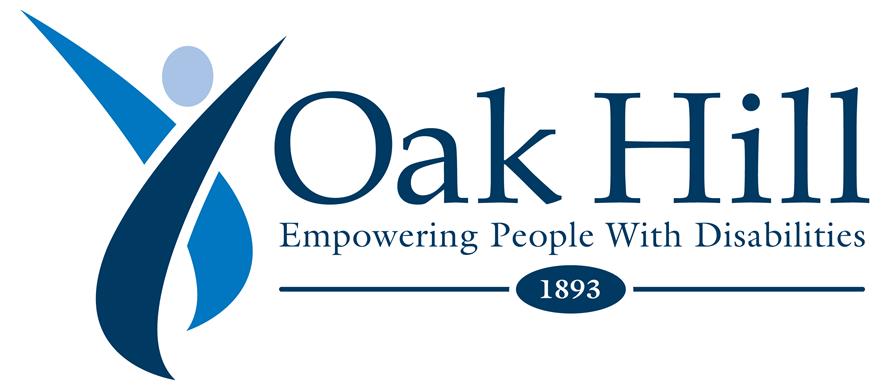 Silver:Retina Consultants, PCSaturday, October 31st, 2020 9:00a.m. Call to order, Dr. Claudette Mayes; Invocation 9:05a.m. - Pledge of Allegiance, NFB Pledge9:10a.m. Announcements: Principals of Engagement, change to our State Constitution, thank you to our donation mailers, remembering members we have lost.1:15p.m.- 2:15p.m. Connecticut Association of Guide Dog Users2:00p.m.- 5:00p.m. Connecticut Association of Blind StudentsRecommended change to State Constitution Article IV:  LOCAL CHAPTERSChapter presidents shall assist new members in filling out the new member form online and submit such form to the national office.Changed to: Chapters shall assist potential members with the Onboarding Process. Those that decide to join will be helped with filling out the New Member form online and submit such form to the national office.9:15a.m. - Noreen Grice; Nominating Committee Report 9:20a.m. - Amy Ruell; National Report, Board Member, National Federation of the Blind10:00a.m. - Robert Parsons; National Association of Blind Students (NABS) Representative-Update from the National Student Division10:20a.m. - Michael Hingson; Author, Physicist, and Computer Scientist10:50a.m. – Maryanne Melley; Presidents Report11:00a.m. - Brian Sigman; Services on Aging and Disabilities11:15a.m. – Lizzy Cappelli; Hear from our Scholarship Winner11:30a.m.-12:15p.m. Sports Panel:Frank Roberts; Hartford BraillersLiz Bottner; Achilles, CTPaul Weiland; Adaptive Sports Program Coordinator, Oak Hill12:15p.m.-1:15p.m. Break for lunch1:15p.m.- Carlton Anne Cook Walker;President, National Organization of Parents of Blind Children1:45p.m. – Chelsea White; Seeing Eye2:00p.m.- Jennifer Wenzel; Resource Development Coordinator, BLIND, Inc.2:20p.m.- Ricky Enger; Hadley School for the Blind 2:40p.m.- MaryEllen Mateleska; Director of Education and Conservation, Mystic Aquarium2:50p.m.- Ollie Cantos; The NFB Philosophy and Civil Rights.3:00- Steven Famiglietti; Blind Services Vocational Manager, Oak Hill3:15p.m.- Tony Cappelli; TVI3:30p.m. – Scott White; NFB Newsline			One Minute MessageThe National Federation of the Blind knows that blindness is not the characteristic that defines you or your future. Every day we raise the expectations of blind people, because low expectations create obstacles between blind people and our dreams. You can live the life you want; blindness is not what holds you back4:00p.m.- 6:00p.m. Break6:00 p.m. Banquet Dinner Invocation: Louis AlstonMaster of Ceremonies; Deb ReedKeynote Address: Amy Ruell, Board Member; National Federation of the BlindJudging of Pumpkins
       
Presentation of 2020 NFB of CT Scholarship Mary Silverberg:Rodney Demarest Memorial ScholarshipConclusion of banquet. Don’t forget to set your clocks back 1 hour!Sunday, November 1, 20209:00a.m. Call to order	9:05a.m. Board MeetingRoll CallNFB PledgeAny member nominated from the floor should have already agreed to serve prior to this convention.Nominees from the committee and from the floor will have one minute to state why they feel the affiliate should vote for them. The one minute time will be strictly enforced.Elections: Results will be given to our national Representative Amy RuellPositions: President		     First Vice President		     Second Vice President		     Treasurer		     Secretary 		     Board Member 		     Board MemberReports:Advisory Board: Mary SilverbergSRC: Deb ReedBCAC: Barbara BlejewskiPAC Plan: Anne WestVehicle Donation: Marilyn WenzelFederationist: Brianna RigsbeeNew Business:Vote on Amendment to ConstitutionBELL Academy-Thank you Honorata and your volunteersSubsidy Committee: Shonda Rosetta and Deb ReedWashington Seminar Appointments: Mary SilverbergDiscuss Washington Seminar being VirtualDonation Mailings: More help needed2021 ConventionJanuary Board Meeting date and locationChapter NewsMeeting adjournedZoom Links for Saturday and Sunday. Please be polite and mute yourselves when our guests are speaking.NFB Connecticut is inviting you to a scheduled Zoom meeting.Topic: NFB of CT General SessionTime: Oct 31, 2020 09:00 AM Eastern Time (US and Canada)Join Zoom Meetinghttps://zoom.us/j/93322045272?pwd=NXJIRWNjbktYVXNMRFU0RGJDZy9EQT09Meeting ID: 933 2204 5272Passcode: 022005One tap mobile+16468769923,,92076523729#,,,,,,0#,,485045# US (New York)Dial by your location +1 646 876 9923 US (New York)Find your local number: https://zoom.us/u/aHScbSzePJoin by Skype for Businesshttps://zoom.us/skype/93322045272Sunday, November 1, 2020NFB Connecticut is inviting you to a scheduled Zoom meeting.Topic: Affiliate Board MeetingTime: Nov 1, 2020 09:00 AM Eastern Time (US and Canada)Join Zoom Meetinghttps://zoom.us/j/92076523729?pwd=bk5nejA4SXVVdGVqcFdLMkJxcTU0dz09Meeting ID: 920 7652 3729Passcode: 485045One tap mobile+16468769923,,92076523729#,,,,,,0#,,485045# US (New York)Dial by your location+1 646 876 9923 US (New York)     Find your local number: https://zoom.us/u/ab1FaYeoEmJoin by Skype for Businesshttps://zoom.us/skype/92076523729Beth Rival is inviting you to a scheduled Zoom meeting.National Association of Guide Dog UsersSaturday October 31, 2020 1:15pm-215pmJoin Zoom Meetinghttps://zoom.us/j/99921494704?pwd=UEw5UXg2cWp5bUtkMHRqRForWEp5Zz09Meeting ID: 999 2149 4704Passcode: 097649One tap mobile+16468769923,,99921494704# US (New York)Dial by your location+1 646 876 9923 US (New York)Find your local number: https://zoom.us/u/agK532GFoJoin by Skype for Businesshttps://zoom.us/skype/99921494704Isabel Rosario is inviting you to a scheduled Zoom meeting. Topic: CTABS2020 virtual advocacy and leadership seminarTime: Oct 31, 2020 02:00 PM Eastern Time (US and Canada)Join Zoom Meetinghttps://zoom.us/j/95143452451Meeting ID: 951 4345 2451One tap mobile+16468769923,,95143452451# US (New York)+13017158592,,95143452451# US (Germantown)Dial by your location        +1 646 876 9923 US (New York)        +1 301 715 8592 US (Germantown)        +1 312 626 6799 US (Chicago)        +1 346 248 7799 US (Houston)        +1 408 638 0968 US (San Jose)        +1 669 900 6833 US (San Jose)        +1 253 215 8782 US (Tacoma)Meeting ID: 951 4345 2451Find your local number: https://zoom.us/u/add4zrViOdJoin by Skype for Businesshttps://zoom.us/skype/95143452451